Қазақстан Республикасы Оқу-ағарту министрлігіЫ. Алтынсарин атындағы Ұлттық білім академиясы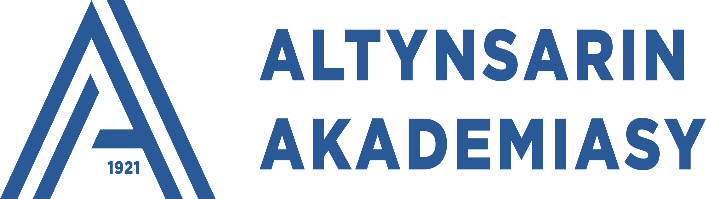 Білім алушыларды «Қазақ тілі», «Қазақ тілі мен әдебиеті» пәндерінен 5-8, 10 -сыныптарда аралық аттестаттау бойынша әдістемелік ұсынымАстана, 2024Білім алушыларды «Қазақ тілі», «Қазақ тілі мен әдебиеті» пәндерінен 5-8, 10-сыныптарда аралық аттестаттау бойынша әдістемелік ұсыным. – Астана: Ы. Алтынсарин атындағы ҰБА, 2024. – 26 б. Ұсынылып отырған әдістемелік ұсынымдамада білім алушылардың «Қазақ тілі», «Қазақ тілі мен әдебиеті» пәндері бойынша оқу бағдарламасының көлемін меңгеру деңгейін негізгі орта білім берудің мемлекеттік жалпыға міндетті білім беру стандарты (бұдан әрі – МЖМББС) талаптарына сәйкес бағалаудың талаптары беріледі.«Білім алушыларды «Қазақ тілі», «Қазақ тілі мен әдебиеті» пәндерінен 5-8, 10-сыныптарда аралық аттестаттау бойынша әдістемелік ұсыным» жалпы білім беретін мектеп мұғалімдеріне, әдіскерлерге, сондай-ақ білім беру ұйымдарының қызметкерлеріне арналады.«Бекітемін»Қазақстан Республикасы Оқу-ағарту министрлігі «___»___________2024 ж.Білім алушыларды «Қазақ тілі», «Қазақ тілі мен әдебиеті» пәндерінен 5-8, 10 -сыныптарда аралық аттестаттау бойынша әдістемелік ұсынымҚысқаша сипаттамаБілім алушыларды аралық аттестаттау – білім алушылардың оқу аяқталғаннан кейін бір оқу пәнінің бір бөлігінің немесе бүкіл көлемінің мазмұнын игеру сапасын бағалау мақсатында жүргізілетін рәсім. Қазақ тілі бойынша емтихан 125-бұйрықтың 35-тармағына сәйкес білім алушылардың бағдарламалар мазмұнын меңгеруін бағалау мақсатында негізгі орта (5-8 сыныптар), жалпы орта (10 сынып) деңгейінде академиялық жыл аяқталған кезде оқыту қазақ тілінде жүргізілетін сыныптарға «Қазақ тілі» және оқыту өзге тілде жүргізілетін сыныптарға «Қазақ тілі мен әдебиеті» пәндері бойынша МЖМБС-қа (тыңдалым, айтылым, оқылым, жазылым) сәйкес жазбаша нысанда өткізіледі.1. Аралық аттестаттау мақсаты - білім алушылардың «Қазақ тілі», «Қазақ тілі мен әдебиеті» пәндері бойынша оқу бағдарламасының көлемін меңгеру деңгейін негізгі орта білім берудің мемлекеттік жалпыға міндетті білім беру стандарты (бұдан әрі – МЖМББС) талаптарына сәйкес бағалау.2. Аралық аттестаттаудың міндеті: білім алушылардың білім берудің келесі деңгей материалдарын игеру дайындығы мен функционалдық сауаттылықтарының қалыптасу деңгейлерін бағалау.Негіздеме:Қазақстан Республикасының 2007 жылғы 27 шілдедегі «Білім туралы» Заңы;«Қазақстан Республикасында тіл саясатын іске асырудың 2020-2025 жылдарға арналған мемлекеттік бағдарламасын бекіту туралы» ҚР Үкіметінің 2019 жылғы 31 желтоқсандағы №1045 қаулысы;Қазақстан Республикасы Үкіметінің «Білімді ұлт» сапалы білім беру» Ұлттық жобасын бекіту туралы 2021 жылғы 12 қазандағы № 726 Қаулысы;Қазақстан Республикасы Білім және ғылым министрінің 2008 жылғы 18 наурыздағы № 125 бұйрығының 1-қосымшасы. 3. Емтиханды өткізу талабы.Емтихан қазақ тілінде өтеді. Емтиханды өткізу уақыты білім беру ұйымының педагогикалық кеңесімен айқындалады (27-31 мамыр аралығында 9,11-сынып оқушыларын қорытынды аттестаттау уақытынан басқа уақытта өткізу ұсынылады). Ерекше білім қажет ететін оқушылар үшін педагогтің дайындаған жеке білім бағдарламасы мазмұнына сай  емтихан тапсырмалары құрастырылады.4. Үлгілік оқу бағдарламасымен байланысыБілім алушыларды аралық аттестаттау негізгі орта білім беру деңгейінің 5-8, 10-сыныптарына «Қазақ тілі», «Қазақ тілі мен әдебиеті» пәндерінің  үлгілік оқу бағдарламасының мазмұнын қамтиды. Білім алушылардың білімі, білігі, сондай-ақ дағдылары МЖМББС күтілетін нәтижелерімен анықталады.Қазақ тілінің мәртебесін арттыруды көздеп 5-8, 10-сыныптарда өткізілетін оқыту қазақ тілінде жүргізілетін сыныптарға «Қазақ тілі» және оқыту өзге тілде жүргізілетін сыныптарға «Қазақ тілі мен әдебиеті» пәндері бойынша аралық аттестаттау – негізгі орта (5-8 сыныптар), жалпы орта (10 сынып) білім деңгейінде академиялық жылды аяқтаған кезде «Қазақ тілі» және «Қазақ тілі мен әдебиеті» пәндері бойынша білім алушылардың бағдарлама мазмұнын меңгеруін бағалау нысаны ретінде қарастырылады. 5. Емтихан мазмұны:Үлгі«Қазақ тілі» пәні бойынша:2) оқылым3) жазылым4) әдеби тіл нормаларын сақтау:«ҚАЗАҚ ТІЛІ» ОҚУ ПӘНІ БОЙЫНША РУБРИКА 5-сынып6-сынып7-сынып8-сынып10-сынып ҚГБ10-сынып ЖМБ«Қазақ тілі мен әдебиеті» пәні бойынша:1) Тыңдалым.2) Айтылым.3) Оқылым.4) Жазылым.4. Тілдік бағдар«ҚАЗАҚ ТІЛІ МЕН ӘДЕБИЕТІ» ОҚУ ПӘНІ БОЙЫНША РУБРИКА5-сынып6-сынып 7-сынып8-сынып10-сынып6. Аралық аттестаттау тапсырмасы мазмұнының сипаттамасы«Қазақ тілі», «Қазақ тілі мен әдебиеті» пәндері бойынша білім алушының оқу үлгерімін тексеруге берілген мәтін саны, эссе тақырыптарының саны – 4. Сөз саны кесте бойынша көрсетілген.«Қазақ тілі», «Қазақ тілі мен әдебиеті» пәндерінен эссе жазуда тапсырмалардың мазмұны ақпаратты түсіну, мәтіннің құрылымы мен негізгі ойын түсіну, мәтіннің стильдік ерекшелігін тану, проблемалық сұрақтар құрастыру, түрлі дереккөздерден ақпарат ала білу, мәтіндерге салыстырмалы анализ жасау, түсіну және жауап беру, анализ және интерпретация, орфографиялық, орфоэпиялық, пунктуациялық нормаларға құрылған.7. Эсседегі тапсырмалардың қиындығы: әр сыныптың жас ерекшелігіне сай берілген.8. Білімді тексеру тапсырмасының формасы: (тыңдалым, айтылым) оқылым, жазылым дағдыларын қолданып эссе жазу9. Білімді тексеру тапсырмаларын орындау уақыты: орындау уақыты – 180 минутты құрайды. Жалпы эссені жазу уақыты берілген тапсырмаларды оқуға жұмсалатын уақытты ескере есептелген. 10. Білімді тексеру тапсырмалары мен жалпы жұмысты бағалау: 	Критериалды бағалау жүйесімен байланысы білім алушыларды аралық аттестаттау қалыптастырушы және жиынтық бағалауды қамтитын критериалды бағалау жүйесінің бөлігі болып табылады. Дұрыс орындалған тапсырма үшін білім алушы жиынтық балл (5 балл) жинайды.1-кесте - Бес балдықты 30-балдыққа ауыстыру шкаласы(оқыту қазақ тілінде)2-кесте Бес балдықты 30-балдыққа ауыстыру шкаласы(оқыту өзге тілде)11. Аралық аттестаттау тапсырмаларының үлгілері(оқыту қазақ тілінде жүргізілетін сыныптар үшін)5-сынып. 1) Оқылым. (1 балл)1-тапсырма. Берілген мәтінді оқып, нақты ақпараттарды табады. 2-тапсырма. Мәтіндегі нақты ақпараттармен мәтінді мазмұндау жоспарын құрады. «Саяхатты бала күнімнен бастадым. Алғашқы әскери дайындық деген пәннен Нұрлан деген ағайым балаларды тауға алып шығатын. 5-6-сыныптан бастап тауға шыға бастадым. Саяхатқа деген қызығушылық солай оянды.  2015 жылы алғаш рет шетелге шықтым. 25 жасымда алғаш ұшаққа міндім. Іссапармен Түркияға барып келдім.«Саяхатқа көп ақша керек» деп ойладым. Саяхат деген «міндетті түрде шетелге бару, ұшақпен ұшу» деп түсіндім. Мен сияқты көп адам саяхаттау «міндетті түрде шетелді көру» деп ойлайды. Бірақ саяхаттау туған жеріңді аралаудан басталатынын түсіндім. Жасым 30-ға таяған шағымда 5 елді көргенмін, бірақ өзімнің ауылымның жанында тұрған Көлсайды көрмеппін. Кейбір адамдар сонау алыс шетелдерден Көлсайды көру үшін келеді. Дәл солай Алматыда тұрып, Медеуге бармағандар қаншама?! Алматыда тұрып, Көктөбеге шықпайтындар бар. Алматының маңында әдемі жер көп. Шарынға бармаған, Көкжайлауға шықпаған адам көп. Ұлытауда тұрып, Жошының кесенесін көрмегендер бар. Астанада тұрып, Көкшетауға, Бурабайға бармағандар бар. Шығыс Қазақстанда, Өскеменде тұрып, Катон-Қарағайды көрмегендер бар. Айта берсең көп. Алыс шетелді аңсау міндет емес. Саяхат деген туған жерді аралаудан басталады. Туған жердің кереметтерін танып алсаң, алыс шетел туралы ойлана бер.(Ақпарат дереккөзі: https://massaget.kz/basty-zhaalytar-438/84063/)Тапсырманы орындау.Нақты ақпараттар: саяхатқа қызығушылықтың оянуы бала кездегі тауға шығудан басталған. Саяхатқа шығуды шетел көру деп ойлаған. 30-ға жас келгенде іргесіндегі Көлсайды көрмей, 5 шет елді көргенін түсінген. Туған жерді аралау әлем танудың (саяхаттың) басы деп бағалаған.Мазмұндау жоспары:Нұрлан ағаймен тауға шығуСаяхаттауға қызығушылықтың оянуыАлғаш ұшаққа міну«Саяхатты шетел көру» деп ойлау5 шет елді көріп, Көлсайды көрмеуСаяхатты туған жерден бастау2) Жазылым. (3 балл)«Табиғатқа саяхат туған жерді танудан басталсын» тақырыбында кіріспе, негізгі, қорытынды бөлімдерін қамтып, лексика-грамматикалық нормаларды сақтай отырып, оқылым мәтініндегі оқиғаны сипаттап немесе кейіпкерді суреттеп эссе жазады. Үлгі:Саяхаттың табиғатқа, тарихи орындарға, теңізге, су астына сияқты алуан түрі бар. Ол саяхатшының қызығушылығына байланысты. Саяхаттаумен туған жерін жақсы таныған адам өзге елді  танып, мәдениетін үйреніп, дүниетанымын кеңейте алады.Ал мен табиғатқа саяхаттауды жақсы көремін. Қалың орман, құстар үні, кең дала, жәндіктердің әрекеттері мені қызықтырады. Мәтіндегі кейіпкер Көлсайдың маңында тұрса да, Қазақстанның көптеген ғажайыптарын көзімен көрмеген. Сондықтан мен кейіпкердің қателігін қайталамай, өз айналамдағы ғажайыптарды түгел көріп шығуды мақсат етемін.Қорыта келе айтарым, ақшаң болса, шетелге саяхаттай ғой. Алайда кейіпкерім айтқандай, «Саяхат деген туған жерді аралаудан басталады». Сол себепті мен туған жерімнің кереметтерін танып алып барып, алыс шетел туралы ойланатын боламын. (100 сөз)3) Әдеби тіл нормалары (1 балл). зат есімдердің мағыналық түрлерін мәнмәтін аясында жалғаулар арқылы түрлендіріп қолданады.Эссе мәтінінен бір зат есімді алып, септік жалғаулары арқылы түрлендіріп көрсет. Жауап үлгісі:А. саяхат - не?І. саяхаттың - ненің?Б. саяхатқа - неге? қайда?Т. саяхатты - нені?Ж. саяхатта - неде? қайда?Ш. саяхаттан -неден? қайдан?К. саяхатпен - немен? қалай?12. Аралық аттестаттау тапсырмаларының үлгілері (оқыту өзге тілдегі сыныптар үшін)5-сынып. 1) Тыңдалым. Мәтін тыңдап, сұрақтарға жауап береді (0,5 балл).2) Айтылым. Тыңдаған мәтін бойынша диалогқа түседі (0,5 балл).3) Оқылым. (1 балл)1-тапсырма. Берілген мәтінді оқып, нақты ақпараттарды табады. 2-тапсырма. Мәтіндегі нақты ақпараттармен мәтінді мазмұндау жоспарын құрады. «Саяхатты бала күнімнен бастадым. Алғашқы әскери дайындық деген пәннен Нұрлан деген ағайым балаларды тауға алып шығатын. 5-6-сыныптан бастап тауға шыға бастадым. Саяхатқа деген қызығушылық солай оянды.  2015 жылы алғаш рет шетелге шықтым. 25 жасымда алғаш ұшаққа міндім. Іссапармен Түркияға барып келдім.«Саяхатқа көп ақша керек» деп ойладым. Саяхат деген «міндетті түрде шетелге бару, ұшақпен ұшу» деп түсіндім. Мен сияқты көп адам саяхаттау «міндетті түрде шетелді көру» деп ойлайды. Бірақ саяхаттау туған жеріңді аралаудан басталатынын түсіндім. Жасым 30-ға таяған шағымда 5 елді көргенмін, бірақ өзімнің ауылымның жанында тұрған Көлсайды көрмеппін. Кейбір адамдар сонау алыс шетелдерден Көлсайды көру үшін келеді. Дәл солай Алматыда тұрып, Медеуге бармағандар қаншама?! Алматыда тұрып, Көктөбеге шықпайтындар бар. Алматының маңында әдемі жер көп. Шарынға бармаған, Көкжайлауға шықпаған адам көп. Ұлытауда тұрып, Жошының кесенесін көрмегендер бар. Астанада тұрып, Көкшетауға, Бурабайға бармағандар бар. Шығыс Қазақстанда, Өскеменде тұрып, Катон-Қарағайды көрмегендер бар. Айта берсең көп. Алыс шетелді аңсау міндет емес. Саяхат деген туған жерді аралаудан басталады. Туған жердің кереметтерін танып алсаң, алыс шетел туралы ойлана бер.(Ақпарат дереккөзі: https://massaget.kz/basty-zhaalytar-438/84063/)Тапсырманы орындау.Нақты ақпараттар: саяхатқа қызығушылықтың оянуы бала кездегі тауға шығудан басталған. Саяхатқа шығуды шетел көру деп ойлаған. 30-ға жас келгенде іргесіндегі Көлсайды көрмей, 5 шет елді көргенін түсінген. Туған жерді аралау әлем танудың (саяхаттың) басы деп бағалаған.Мазмұндау жоспары:1. Нұрлан ағаймен тауға шығу2. Саяхаттауға қызығушылықтың оянуы3. Алғаш ұшаққа міну4. «Саяхатты шетел көру» деп ойлау5. 5 шет елді көріп, Көлсайды көрмеу6. Саяхатты туған жерден бастау4) Жазылым. (2 балл)«Табиғатқа саяхат туған жерді танудан басталсын» тақырыбында кіріспе, негізгі, қорытынды бөлімдерін қамтып, лексика-грамматикалық нормаларды сақтай отырып, оқылым мәтініндегі оқиғаны сипаттап немесе кейіпкерді суреттеп эссе жазады. Үлгі:Саяхаттың табиғатқа, тарихи орындарға, теңізге, су астына сияқты алуан түрі бар. Ол саяхатшының қызығушылығына байланысты. Саяхаттаумен туған жерін таныған адам өзге елдің  мәдениетін үйреніп, дүниетанымын кеңейтеді. Мен табиғатқа саяхаттауды жақсы көремін. Қалың орман, құстар, кең дала, жәндіктердің әрекеттері қызықтырады. Мәтіндегі кейіпкер Көлсайдың маңында тұрса да, Қазақстанның ғажайыптарын көзімен көрмеген. Сондықтан мен кейіпкердің қателігін қайталамай, айналамдағы ғажайыптарды түгел көріп шығуды мақсат етемін.Қорыта келе айтарым, ақшаң болса, шетелге саяхатта. Алайда кейіпкерім айтқандай, «Саяхат деген туған жерді аралаудан басталады». Сол себепті туған жерімнің кереметтерін танып алып барып, алыс шетел туралы ойланатын боламын. (90 сөз)5) Әдеби тіл нормалары (1 балл). зат есімдердің мағыналық түрлерін мәнмәтін аясында жалғаулар арқылы түрлендіріп қолданады.Эссе мәтінінен бір зат есімді алып, септік жалғаулары арқылы түрлендіріп көрсет. Жауап үлгісі:А. саяхат - не?І. саяхаттың - ненің?Б. саяхатқа - неге? қайда?Т. саяхатты - нені?Ж. саяхатта - неде? қайда?Ш. саяхаттан - неден? қайдан?К. саяхатпен - немен? қалай?13. Бағалау критерийлері: (оқыту қазақ тілінде жүргізілетін сыныптар үшін)(оқыту өзге тілде жүргізілетін сыныптар үшін)14. Байқау емтиханының қорытындыларына талдау жасау3-кесте - Байқау емтиханына қатысушылар туралы мәліметӨңірі (қаласы, ауданы, мектебі)________________________________4-кесте - Емтихан тізімдемесі5-кесте - Білім сапасы (пайыздық көрсеткішпен)(оқыту қазақ тілінде)		6-кесте - Білім сапасы көрсеткішіне комментарий(оқыту қазақ тілінде)5-кесте - Білім сапасы (пайыздық көрсеткішпен)(оқыту өзге тілде)	6-кесте - Білім сапасы көрсеткішіне комментарий(оқыту өзге тілде)ЕСКЕРТУ: Жоғарыдағы тапсырмалар құрастыруда берілген үлгіні педагогтер қажеттілігіне қарай ауыстырып дайындайды.Педагогтің тапсырмаларды дайындау қадамдары: Емтихан тапсырмаларын оқыту қазақ тіліндегі сыныптарда оқылым, жазылым дағдылары бойынша, оқыту өзге тілдегі сыныптарда тыңдалым, айтылым, оқылым, жазылым дағдыларын қамтып дайындайды:алынған дағды бойынша оқу мақсатын таңдайды;әртүрлі дереккөздерден мәтін дайындайды;мәтінге тапсырма құрастырады;дайындалған тапсырмаларға критерий, дискриптор мен рубрика құрастырылады.Тыңдалым дағдысы бойынша оқу мақсатына сай таңдалған мәтінді аудиожазба түрінде алдын-ала жазып компьютерге жүктеп қоюы керек. Емтихан кезінде білім алушы мәтінді екі рет тыңдайды,   тыңдалымға арналған тапсырмаларды орындайды (сұрақ-жауап, жабық тапсырмалар, тест т.б.).Айтылым дағдысы бойынша білім алушыға тақырып беріледі  (диалог, монолог, сұхбат т.б).Оқылым дағдысы бойынша  таңдалған мәтінмен (сұрақ құрастыру, сәйкестендіру, тест, кестемен жұмыс, сөз мағынасын ашу т.б.) жұмыс жасайды.Жазылым дағдысы бойынша берілетін эссе тақырыбы оқылым бойынша таңдалған мәтінмен мазмұндық байланыста болуы керек. 	Барлық дағды бойынша таңдалатын тақырып, мәтіндер үлгілік оқу бағдарламасында ұзақ мерзімді жоспарда көрсетілген  лексикалық тақырыптармен мазмұндас болуы керек  (мәтін мазмұнында дінге, саясатқа қатысты, түсінуге, қабылдауға қиын сөздер болмауы керек. МЖМББС-дағы құндылықтарға  негізделген, тәрбиелік мәні бар, білім алушыға қызықты мәтіндер алынады. Сыныбына, жас ерекшелігіне сай сөз саны анық болу керек. Мәтін мазмұны мұқият тексеріліп, алынған дереккөздер көрсетілуі қажет).  Емтиханды өткізу қадамдары:1) аудио мәтінді тыңдай отырып орындалған тапсырмалардың нәтижесі арқылы білім алушының тыңдалым дағдысы тексеріледі (өзге тілде оқытатын сыныптар үшін); 2) айтылым дағдысы бойынша білім алушыға тапсырмалар беріледі (өзге тілде оқытатын сыныптар үшін);3) оқылым бойынша білім алушыға дайын мәтін беріледі (қазақ және өзге тілдерде оқытатын); 4) жазылым дағдысы бойынша білім алушы эссе жазады (оқылым бойынша берілетін мәтін мазмұны мен эссе тақырыбы бір-бірімен байланысты болу керек (қазақ және өзге тілдерде оқытатын);5) эссе мәтініне грамматикалық талдау (ішінара дайындалған тапсырма бойынша) жасайды.4. Күнделікке емтихан бағасын қою кезінде 30 балдық жүйеге ауыстырылады.5. Емтихан аяқталғаннан кейін берілген кестелерді толтырады, талдау жасайды. Білім алушылардың білім сапасының көрсеткішін анықтайды. Жаңа оқу жылында білім алушылардың біліміндегі олқылықтарды жою мақсатында жұмыс жасауда емтиханның қорытынды нәтижелері басшылыққа алынады.6. Емтиханның аяқталу қорытындысы бойынша Қазақстан Республикасы Білім және ғылым министрінің 2008 жылғы 18 наурыздағы № 125 бұйрығының талаптарына сай хаттама толтырылады.© Ы. Алтынсарин атындағы Ұлттық білім академиясы, 2024. ©Национальная академия образования им. И. Алтынсарина, 2024Бөлімше5-сынып6-сынып7-сынып8-сынып10-сынып ҚГБ10-сынып-ЖМБ6.Оқылым стратегияларын қолдану 5.2.6.1оқылым стратегияларын қолдану: жалпы мазмұнын түсіну үшін оқу, нақты ақпаратты табу үшін оқу6.2.6.1оқылым стратегияларын қолдану: комментарий жасау, іріктеп оқу, рөлге бөліп оқу7.2.6.1оқылым стратегияларын қолдану: комментарий жасау, іріктеп оқу, зерттеп оқу 8.2.6.1оқылым стратегияларын қолдану:комментарий жасау, іріктеп оқу, талдап оқу 6. Оқылым стратегияларын қолдану10.2.6.1 белгілі бір мақсат үшін оқылым стратегияларын жүйелі қолдана білу5. Мәліметтерді өңдей білу10.2.5.1 мәтіндегі негізгі ойды анықтау, көтерілген мәселеге баға беріп, мәліметтер мен пікірлерді өңдей білуБөлімше5-сынып6-сынып7-сынып8-сынып10-сынып ҚГБ10-сынып-ЖМБ4.Эссе жазу5. 3.4.1эссенің кіріспе, негізгі, қорытынды бөлімдерін сақтай отырып, өзіне таныс адамды, белгілі бір мекен мен оқиғаны сипаттап не суреттеп жазу.6.3.4.1эссе тақырыбынан ауытқымай, абзац түрлерін жүйелі құрастырып, көтерілген мәселе бойынша келісу-келіспеу себептерін айқын көрсетіп жазу(«келісу, келіспеу» эссесі).7.3.4.1эссе құрылымы мен даму желісін сақтап, тақырыпқа байланысты берілген мәселенің оңтайлы шешілу жолдары немесе себептеріне өз көзқарасын жазу (дискуссивті эссе)8.3.4.1эссе құрылымы мен даму желісін сақтап, мәселе бойынша ұсынылған шешімнің артықшылығы мен кемшілік тұстарын салыстыру, өз ойын дәлелдеп жазу (аргументативті эссе)10.3.4.1 қажетті клишелер мен лексикалық құрылымдарды қолданып, көтерілген мәселе бойынша өз ойын дәлелдеп эссе жазу ("келісу, келіспеу" эссесі, дискуссивті эссе, аргументативті эссе)10.3.3.1 қажетті клишелер мен лексикалық құрылымдарды қолданып, көтерілген мәселе бойынша өз ойын дәлелдеп эссе жазу ("келісу, келіспеу" эссесі, дискуссивті эссе, аргументативті эссе)Бөлімше5-сынып6-сынып7-сынып8-сынып10-сынып ҚГБ10-сынып-ЖМБ4.Грамматикалық норма 5.4.4.1 жұрнақ арқылы жасалған туынды сөздерді және күрделі сөздерді ауызша және жазбаша тілдесім барысында қолдану;5.4.4.2 зат есімдердің мағыналық түрлерін мәнмәтін аясында жалғаулар арқылы түрлендіріп қолдану;5.4.4.3 сын есімдердің, шырай түрлерінің көркемдік ерекшелігін тану, сын есімді зат есім орнына қолдана білу;5.4.4.4 сан есімнің мағыналық түрлерін ажырата білу, сан есімді зат есім орнына қолдана білу;5.4.4.5 төл сөз, төлеу сөз, автор сөзінің жасалу жолдарын, қызметін білу, төл сөзді төлеу сөзге айналдыру6.4.4.1 сөйлемдегі есімдіктің қызметін түсіну, есімдікті зат есім, сын есімнің орнына қолдану;6.4.4.2 етістіктің етіс түрлері мен салт-сабақты етістіктердің тіркесімдік мүмкіндігін ауызша және жазбаша тілдесім барысында қолдану;6.4.4.3 үстеудің мағыналық түрлерін ажырату, синонимдік қатарларын түрлендіріп қолдану7.4.4.1 етістіктің есімше, көсемше, тұйық етістік, шақ, рай түрлерін тілдесім барысында қолдану;7.4.4.2 еліктеуіш сөздердің мәнмәтіндегі қолданысын түсіну.7.4.4.3 шылау түрлерін ажырата білу, орынды қолдану;7.4.4.4 одағай түрлерін ажырата білу, қолдану;7.4.4.5 оқшау сөздердің қызметін түсіну, ажырата білу8.4.4.1 сөз тіркесінің байланысу тәсілдері мен түрлері, есімді, етістікті сөз тіркестерін ажырату, қолдану;8.4.4.2 тұрлаулы және тұрлаусыз сөйлем мүшелерінің сөйлем жасаудағы өзіндік орнын, қызметін түсініп қолдану;8.4.4.3 сөйлем ішінде бірыңғай мүшелер мен айқындауыш мүшелерді қолдана білу;8.4.4.4 жай сөйлемдерді айтылу мақсаты мен құрылымдық ерекшелігіне сай қолдану10. 4.4.1 сөзжасамдық және синтаксистік нормаларды сақтай білу10.4.4.1 сөзжасамдық және синтаксистік нормаларды сақтай білуТөмен көрсеткіш 1-2 баллОрташа көрсеткіш 3-4 баллЖоғары көрсеткіш 5 баллОқылымЖалпы мазмұнын түсіну үшін оқиды, бірақ мәтіндегі нақты ақпаратты таба алмайды.Жалпы мазмұнын түсініп оқиды, нақты ақпаратты жартылай табады.Жалпы мазмұнын түсініп оқиды, нақты ақпаратты табады.ЖазылымЭссенің кіріспе, негізгі, қорытынды бөлімдерін сақтап жазуда шатастырады, өзіне таныс адамды, белгілі бір мекен мен оқиғаны сипаттап не суреттеп жазуда тақырыптан ауытқиды.Эссенің кіріспе, негізгі, қорытынды бөлімдерін сақтайды, өзіне таныс адамды, белгілі бір мекен мен оқиғаны сипаттап не суреттеп жазуда тақырыпқа қатысты мәлімет толық емес немесе жартылай қарастырылады.Эссенің кіріспе, негізгі, қорытынды бөлімдерін толық сақтайды, өзіне таныс адамды, белгілі бір мекен мен оқиғаны сипаттап не суреттеп жазады.Әдеби тіл нормаларыСөйлемді дұрыс құрмайды, орфографиялық, пунктуациялық, стильдік қателер (8-10) жібереді.Сөйлем құрылысы дұрыс болғанымен, орфографиялық, пунктуациялық, стильдік қателер (5-7) жібереді. Сөйлемдер логика-грамматикалық жағынан дұрыс құрылады, орфографиялық, пунктуациялық, стильдік 1 қате жібереді.Төмен көрсеткіш 1-2 баллОрташа көрсеткіш 3-4 баллЖоғары көрсеткіш 5 баллОқылымКомментарий жасауда тілдік құрылымдарды толық қолданбайды, ойын толық ашып айта алмайды, іріктеп, оқуда, рөлге бөліп оқуда 7-8 қате жібереді. Комментарий жасауда тілдік құрылымдарды жартылай қолданады, іріктеп, рөлге бөліп оқуда 4-5 қате жібереді.Комментарий жасауда тілдік құрылымдарды еркін қолданады іріктеп оқиды, рөлге бөліп оқиды.ЖазылымЭссе тақырыбына қатысты мәліметтер толық сақтамайды, абзац түрлерін жүйелі құрастыра алмайды, өз ойын жеткізуде көтерілген мәселе бойынша келісу-келіспеу себептерін айқын көрсете алмайды («келісу, келіспеу» эссесі). 5-6 грамматикалық қате жібереді.Эссе тақырыбынан аздап ауытқиды, абзац түрлерін құрастырады, өз ойын жеткізуде көтерілген мәселе бойынша келісу-келіспеу себептерін айқын көрсете алмайды («келісу, келіспеу» эссесі). Сөйлемді дұрыс құрай алады. Алайда сөйлемдер арасында логикалық бірізді байланыс жоқ.Эссе тақырыбынан ауытқымайды, абзац түрлерін жүйелі құрастырады, көтерілген мәселе бойынша келісу-келіспеу себептерін айқын көрсетіп жазады («келісу, келіспеу» эссесі).Әдеби тіл нормаларыСөйлемдегі есімдіктің қызметін толық түсінбейді, есімдікті зат есім, сын есімнің орнына қолданып, талдау жасауда 3-4 қате жібереді, етістіктің етіс түрлері мен салт-сабақты етістіктердің тіркесімдік мүмкіндігін ауызша және жазбаша тілдесім барысында қолдануда, үстеудің мағыналық түрлерін ажыратуда, синонимдік қатарларын түрлендіріп қолдануда 5-6 қате жібереді.Сөйлемдегі есімдіктің қызметін түсінеді, есімдікті зат есім, сын есімнің орнына қолданып талдау жасауда 2-3 қате жібереді, етістіктің етіс түрлері мен салт-сабақты етістіктердің тіркесімдік мүмкіндігін ауызша және жазбаша тілдесім барысында қолдануда, үстеудің мағыналық түрлерін ажыратуда, синонимдік қатарларын түрлендіріп қолдануда 3-4 қате жібереді.Сөйлемдегі есімдіктің қызметін толық түсінеді, есімдікті зат есім, сын есімнің орнына қолданып, талдау жасайды, етістіктің етіс түрлері мен салт-сабақты етістіктердің тіркесімдік мүмкіндігін ауызша және жазбаша тілдесім барысында еркін қолданады, үстеудің мағыналық түрлерін ажыратады, синонимдік қатарларын түрлендіріп қолдана алады.Төмен көрсеткіш 1-2 баллОрташа көрсеткіш 3-4 баллЖоғары көрсеткіш 5 баллОқылымОқылған мәтін мазмұнына комментарий жасауда ойын толық жеткізе алмайды, іріктеп оқуда 3-4 қате жібереді, зерттеп оқи алмайды.Оқылған мәтін мазмұнына комментарий жасауда ойын жүйелі жеткізе алмайды, іріктеп оқуда, зерттеп оқуда 1-2 қате жібереді. Оқылған мәтін мазмұнына комментарий жасауда ойын жүйелі жеткізеді, іріктеп оқиды, зерттеп оқуда өзіндік тұрғыдан шығармашылықпен жұмысты орындай біледі.ЖазылымЭссе құрылымы мен даму желісін сақтамайды, тақырыпқа байланысты берілген мәселенің жолдарын оңтайлы шешуде өзіндік көзқарасы айқын емес. (дискуссивті эссе) 5-6 грамматикалық қате жібереді.Эссе құрылымы мен даму желісін толық сақтамайды, тақырыпқа байланысты берілген мәселенің оңтайлы шешілу жолдары немесе себептеріне өз көзқарасын білдіруде 1-2 қате жібереді. Эссе құрылымы мен даму желісін сақтап, тақырыпқа байланысты берілген мәселенің оңтайлы шешілу жолдарына өз көзқарасын жазады. Әдеби тіл нормаларыЕтістіктің есімше, көсемше, тұйық етістік, шақ, рай түрлерін тілдесім барысында қолдануда шатастырады, еліктеуіш сөздердің мәнмәтіндегі қолданысын, шылау, одағай, оқшау сөздердің қызметін толық түсінбейді, сөйлем құрылымы, грамматикалық сауаттылығы өте төмен.Етістіктің есімше, көсемше, тұйық етістік, шақ, рай түрлерін тілдесім барысында қолдануда 3-4 қателік жібереді, еліктеуіш сөздердің мәнмәтіндегі қолданысын, шылау, одағай, оқшау сөздердің қызметін толық түсінбейді, сөйлем құрылысы дұрыс болғанымен, орфографиялық, пунктуациялық, стильдік қателер (5-7) жібереді Етістіктің есімше, көсемше, тұйық етістік, шақ, рай түрлерін тілдесім барысында қолданады, еліктеуіш сөздердің мәнмәтіндегі қолданысын, шылау, одағай, оқшау сөздердің қызметін түсінеді, мағыналық жағынан ажырата алады.Төмен көрсеткіш 1-2 баллОрташа көрсеткіш 3-4 баллЖоғары көрсеткіш 5 баллОқылымОқылған мәтін мазмұнына комментарий жасауда ойын толық жеткізе алмайды, іріктеп оқуда 3-4 қате жібереді, зерттеп оқи алмайды.Оқылған мәтін мазмұнына комментарий жасауда ойын жүйелі жеткізе алмайды, іріктеп оқуда, зерттеп оқуда 1-2 қате жібереді. Оқылған мәтін мазмұнына комментарий жасауда ойын жүйелі жеткізеді, іріктеп оқиды, зерттеп оқуда өзіндік тұрғыдан шығармашылықпен жұмысты орындай біледі.ЖазылымЭссенің құрылымы мен даму желісін сақтамайды, мәселе бойынша ұсынылған шешімнің артықшылығы мен кемшілік тұстарын салыстыруда қиналады, өз ойын дәлелдеп (аргументативті эссе) жаза алмайды. 7-8 грамматикалық қате жібереді.Эссе құрылымы мен даму желісін сақтайды, мәселе бойынша ұсынылған шешімнің артықшылығы мен кемшілік тұстарын салыстыруда, өз ойын дәлелдеп жазуда 4-5 қателіктер жібереді (аргументативті эссе).Эссе құрылымы мен даму желісін сақтап, мәселе бойынша ұсынылған шешімнің артықшылығы мен кемшілік тұстарын салыстыра, өз ойын дәлелдеп жазады (аргументативті эссе).Әдеби тіл нормаларыСөз тіркесінің байланысу тәсілдері мен түрлерін толық меңгермеген, есімді, етістікті сөз тіркестерін қолдануда шатастырады, тұрлаулы және тұрлаусыз сөйлем мүшелерінің, сөйлем ішіндегі бірыңғай мүшелер мен айқындауыш мүшелердің қызметін мәтінмен жұмыс жасауда толық қолдана алмайды, жай сөйлемдерді айтылу мақсаты мен құрылымдық ерекшелігіне сай қолдануда сөйлем құрылымы, грамматикалық сауаттылығы өте төмен.Сөз тіркесінің байланысу тәсілдері мен түрлерін, есімді, етістікті сөз тіркестерін қолдануда шатастырады, тұрлаулы және тұрлаусыз сөйлем мүшелерінің, сөйлем ішіндегі бірыңғай мүшелер мен айқындауыш мүшелердің қызметін мәтінмен жұмыс жасауда 1-2 қателіктер кездеседі, жай сөйлемдерді айтылу мақсаты мен құрылымдық ерекшелігіне сай қолдануда сөйлем құрылысы дұрыс болғанымен, орфографиялық, пунктуациялық, стильдік қателер (3-4) жіберіледі Сөз тіркесінің байланысу тәсілдері мен түрлерін, есімді, етістікті сөз тіркестерін қолданады, тұрлаулы және тұрлаусыз сөйлем мүшелерінің, сөйлем ішіндегі бірыңғай мүшелер мен айқындауыш мүшелердің қызметін мәтінмен жұмыс жасауда қолданады, жай сөйлемдерді айтылу мақсаты мен құрылымдық ерекшелігіне сай қолданады. Төмен көрсеткіш 1-2 баллОрташа көрсеткіш 3-4 баллЖоғары көрсеткіш 5 баллОқылымОқылым стратегияларын белгілі бір мақсат үшін қолдануда 5-6 қате жібереді.Оқылым стратегияларын белгілі бір мақсат үшін қолдануда 2-3 қате жібереді.Оқылым стратегияларын белгілі бір мақсат үшін қолдана алады. Ойын нақты, жүйелі жеткізеді.ЖазылымҚажетті клишелер мен лексикалық құрылымдарды қолданып, көтерілген мәселе бойынша өз ойын дәлелдеп («келісу, келіспеу» эссесі, дискуссивті эссе, аргументативті эссе) эссе жазуда 5-6 қате жібереді. Қажетті клишелер мен лексикалық құрылымдарды қолданып, көтерілген мәселе бойынша өз ойын дәлелдеп («келісу, келіспеу» эссесі, дискуссивті эссе, аргументативті эссе) эссе жазуда 3-4 қате жібереді. Қажетті клишелер мен лексикалық құрылымдарды қолданып, көтерілген мәселе бойынша өз ойын дәлелдеп эссе («келісу, келіспеу» эссесі, дискуссивті эссе, аргументативті эссе) жазады.Әдеби тіл нормаларыСөзжасамдық және синтаксистік нормаларды толық түсінбейді, қолдануда 5-6 қате жібереді.Сөзжасамдық және синтаксистік нормаларды қолдануда 3-4 қате жібереді.Сөзжасамдық және синтаксистік нормаларды сақтай біледі.Төмен көрсеткіш 1-2 баллОрташа көрсеткіш 3-4 баллЖоғары көрсеткіш 5 баллОқылымМәтіндегі негізгі ойды анықтауда, көтерілген мәселеге баға беріп, мәліметтер мен пікірлерді өңдеуде 5-6 қате жібереді.Мәтіндегі негізгі ойды анықтауда, көтерілген мәселеге баға беріп, мәліметтер мен пікірлерді өңдеуде 3-4 қате жібереді.Мәтіндегі негізгі ойды анықтайды, көтерілген мәселеге баға беріп, мәліметтер мен пікірлерді өңдей біледі.ЖазылымҚажетті клишелер мен лексикалық құрылымдарды қолданып, көтерілген мәселе бойынша өз ойын дәлелдеп («келісу, келіспеу» эссесі, дискуссивті эссе, аргументативті эссе) эссе жазуда 5-6 қате жібереді. Қажетті клишелер мен лексикалық құрылымдарды қолданып, көтерілген мәселе бойынша өз ойын дәлелдеп («келісу, келіспеу» эссесі, дискуссивті эссе, аргументативті эссе) эссе жазуда 3-4 қате жібереді. Қажетті клишелер мен лексикалық құрылымдарды қолданып, көтерілген мәселе бойынша өз ойын дәлелдеп эссе («келісу, келіспеу» эссесі, дискуссивті эссе, аргументативті эссе) жазады.Әдеби тіл нормаларыМәтінмен жұмыс жасау барысында сөзжасамдық және синтаксистік нормаларды сақтамайды, 5-6 қате жібереді.Мәтінмен жұмыс жасау барысында сөзжасамдық және синтаксистік нормаларды сақтауда 3-4 қателік жібереді.Мәтінмен жұмыс жасау барысында сөзжасамдық және синтаксистік нормаларды сақтай біледі.6. Тыңдалым
материалдары бойынша жауап беру5.1.6.1 тыңдалым материалдарының мазмұны негізінде сұрақтарға жауап беру6.1.6.1 тыңдалым материалдарының мазмұны негізінде шынайы өмірмен байланыстырып жауап беру7.1.6.1 тыңдалым материалдарының мазмұны негізінде өз пікірін өзгелердің пікірімен салыстыра отырып жауап беру8.1.6.1 тыңдалым материалдарының мазмұны негізінде деректерді келтіре отырып, дәлелді жауап беру10.1.6.1 көтерілген мәселе бойынша әртүрлі дереккөздерден алынған мәтіндерді тыңдау және салыстыру, өз көзқарасын аргументтер негізінде дәлелдеу5. Сенімді және еркін жауап беру5.2.5.1
берілген сұрақты дұрыс түсініп, лайықты жауап беру, шағын диалогке қатысу6.2.5.1 коммуникативтік жағдаят бойынша диалогке қатысушылар өзара түсінісіп, ойларын толықтырып отыру7.2.5.1
диалогке қатысушылар коммуникативтік жағдаяттың талаптарына сай "сөйлеуші →тыңдаушы" позицияларын еркін ауыстыру8.2.5.1 пікірталасқа қатысушылар берілген тақырып бойынша өз пікірлерін сенімді дәлелдеу және қойылған сұрақтарға еркін жауап беру10.2.1.1 ғылыми-көпшілік және публицистикалық стильдегі мәтіндерден күрделі сөздердің жасалу жолын анықтау, ауызша мәтін құрауда орынды қолдануБөлімше5-сынып6-сынып7-сынып8-сынып10-сынып 3.Көркем шығармаларды оқу5.3.3.1 фольклорлық және шағын көлемді көркем әдеби шығармаларды түсіну, тақырыбын анықтау6.3.3.1 орта көлемді шығармаларды түсіну, тақырыбы мен негізгі ойды анықтау7.3.3.1 прозалық және поэзиялық шығармалардағы кейіпкердің іс -әрекетіне немесе лирикалық кейіпкердің образын талдау8.3.3.1 прозалық және поэзиялық шығармалардың композициялық құрылымын анықтау, кейіпкердің іс -әрекетіне немесе лирикалық кейіпкердің образына баға беру10.3.3.1 әдеби шығармада көтерілген әлеуметтік-қоғамдық мәселені талдау және кейіпкерлерді шынайы өмірмен салыстырып бағалауБөлімше5-сынып6-сынып7-сынып8-сынып10-сынып 2.Эссе жазу5.4.2.1 эссе құрылымын сақтай отырып, адамды, табиғатты, белгілі бір оқиғаны сипаттап жазу6.4.2.1 эссе тақырыбының желісінен шықпай, әрбір абзацты жүйелі құрастырып, қажетті мазмұнын ашып жазу7.4.2.1 эссе құрылымы мен дамуын сақтап, көтерілген мәселе бойынша келісу-келіспеу себептерін айқын көрсетіп жазу8.4.2.1 эссе құрылымы мен дамуын сақтап, тақырыпқа байланысты берілген мәселенің оңтайлы шешілу жолдарын ұсыну10.4.2.1 қажетті клишелер мен лексикалық құрылымдарды қолданып, көтерілген мәселе бойынша өз ойын дәлелдеп эссе жазу ("келісу, келіспеу" эссесі, дискуссивті эссе, аргументативті эссе)5-сынып6-сынып7-сынып8-сынып10-сынып 1. Сөз таптары5.5.1.2 лексикалық мағынасы жағынан заттың түрін, түсін сапасын білдіретін сын есімдерді ажырата білу, жазба, ауызша жұмыстарда қолдану6.5.1.2
лексикалық мағынасы жағынан заттың сипатын, көлемін, салмағын, аумағын білдіретін сын есімдерді ажырата білу, жазба, ауызша жұмыстарда қолдану7.5.1.2 Салыстырмалы, күшейтпелі, асырмалы
шырайлардың қызметін білу, жазба, ауызша жұмыстарда қолдану
-8.5.1.1 болжалдық және бөлшектік сан есімдерді жазба, ауызша жұмыстарда орынды қолдану8.5.1.2 еліктеу сөздерді ауызша және жазба жұмыстарда орынды
қолдану8.5.1.3 етістіктің шартты рай және бұйрық рай қызметін білу, ауызша және жазба жұмыстарда орынды қолдану8.5.1.4 күшейткіш үстеулерді ауызша және жазба жұмыстарда орынды
қолдану8. 5. 1. 5
демеулік шылаулардың қызметін білу, ауызша және жазба жұмыстарда орынды
қолдану10.5.1.1 тәуелдік жалғауды (оңаша және ортақ тәуелдеу) және көптік мәнді есімдер мен көптік жалғауларды ажырата танып, дұрыс қолдану;10.5.1.2 сын есімнің жасалу жолдарын білу, мәтін құрауда орынды қолдану;10.5.1.3 сан есімнің жасалу жолдарын білу, мәтін құрауда орынды қолдану;10.5.1.4 есімдіктердің жасалу жолдарын білу, мәтін құрауда орынды қолдану;10.5.1.5 мәтін құрауда есімше сөздерді стильдік қызметіне сай орынды қолдану;10.5.1.6 үстеудің жасалу жолы мен сөйлемдегі қызметін білу, мәтін құрауда орынды қолдану;10.5.1.7 шылаулардың сөйлемдегі қызметін білу, мәтін құрауда орынды қолдану.Төмен деңгей 1-2 баллОрта деңгей 3-4 баллЖоғары деңгей 5 баллТыңдалымтыңдалым материалдарының мазмұны негізінде сұрақтарға қысқа жауап бередітыңдалым материалдарының мазмұны негізінде сұрақтарға орташа жауап берутыңдалым материалдарының мазмұны негізінде сұрақтарға толық жауап беруАйтылымберілген сұрақты дұрыс түсініп, қысқа жауап беру, шағын диалогке қатысуберілген сұрақты дұрыс түсініп, орташа жауап беру, шағын диалогке қатысуберілген сұрақты дұрыс түсініп, ашық сұрақтарға толық жауап беру, шағын диалогке қатысуОқылымФольклорлық және шағын көлемді көркем әдеби шығармалардың мазмұнын толық түсінбейді. Шығарма тақырыбын анықтай алмайды. Фольклорлық және шағын көлемді көркем әдеби шығармалардың жалпы мазмұнын түсінеді, тақырыбын анықтауда қателеседі. Өз ойын орташа деңгейде жеткізе алады.Фольклорлық және шағын көлемді көркем әдеби шығармалардың мазмұнын түсінеді, тақырыбын анықтайды.ЖазылымЭссе құрылымын сақтамайды, адамды, табиғатты, белгілі бір оқиғаны сипаттауда сөздерді орынсыз қолданады. 4-5 грамматикалық қате жібереді.Эссе құрылымын сақтай отырып, адамды, табиғатты, белгілі бір оқиғаны сипаттап жазуда 1-2 қателіктер жібереді.Эссе құрылымын сақтай отырып, адамды, табиғатты, белгілі бір оқиғаны сипаттап жазады.Тілдік бағдар:Лексикалық мағынасы жағынан заттың түрін, түсін, сапасын білдіретін сын есімдерді ажырата біледі, жазба, ауызша жұмыстарда 4-5 қате жібереді. Лексикалық мағынасы жағынан заттың түрін, түсін сапасын білдіретін сын есімдерді ажырата біледі, жазба, ауызша жұмыстарда елеусіз 2-3 қате  жібереді. Лексикалық мағынасы жағынан заттың түрін, түсін, сапасын білдіретін сын есімдерді ажырата біледі, жазба, ауызша жұмыстарда еркін қолданады.Төмен деңгей 1-2 баллОрта деңгей  3-4 баллЖоғары деңгей 5 баллТыңдалымтыңдалым
материалдарының мазмұны негізінде шынайы өмірмен байланыстырып қысқа жауап берутыңдалым
материалдарының мазмұны негізінде шынайы өмірмен байланыстырып орташа жауап берутыңдалым
материалдарының мазмұны негізінде шынайы өмірмен байланыстырып толық жауап беруАйтылымкоммуникативтік жағдаят бойынша диалогке қатысушылар өзара түсінісіп, 1-2 сөзбен ойларын толықтырып отырукоммуникативтік жағдаят бойынша диалогке қатысушылар өзара түсінісіп, 4-5 сөзбен ойларын толықтырып отырукоммуникативтік жағдаят бойынша диалогке қатысушылар өзара түсінісіп, ойларын еркін айтуОқылым Орта көлемді шығармаларды түсінеді, тақырыбы мен негізгі ойды анықтауда қиналады.Орта көлемді шығармаларды түсінеді, тақырыбы мен негізгі ойды анықтауда қателеседі.орта көлемді шығармаларды түсінеді, тақырыбы мен негізгі ойды анықтайдыЖазылым Эссе тақырыбына қатысты мәлімет  толық емес немесе жартылай ғана қарастырылған. 4-5 грамматикалық қате кеткен. Өз ойын жеткізуде қолданған грамматикалық және лексикалық сөздік қоры шектеулі.Эссе тақырыбының желісі сақталғанымен, әрбір абзацтағы жүйе сақталмайды, қажетті мазмұнды толық аша алмайды. 2-3 грамматикалық қате бар. Өз ойын орташа деңгейде жеткізу қабілеттілігін көрсетедіЭссе тақырыбының желісінен шықпай, әрбір абзацты жүйелі құрастырып, қажетті мазмұнын толық ашып жазылған. Тілдік бағдар Лексикалық мағынасы жағынан заттың сипатын, көлемін, салмағын, аумағын білдіретін сын есімдерді ажыратуда. жазбаша, ауызша жұмыстарда қолдануда қиналады. 4-5 грамматикалық қате жібереді.Лексикалық мағынасы жағынан заттың сипатын, көлемін, салмағын, аумағын білдіретін сын есімдерді ажырата біледі, бірақ жазбаша, ауызша жұмыстарда қолдануда 1-2 қателіктер жібереді.лексикалық мағынасы жағынан заттың сипатын, көлемін, салмағын, аумағын білдіретін сын есімдерді ажырата біледі, жазбаша, ауызша жұмыстарда қолданады.Төмен деңгей 1-2 баллОрта деңгей  3-4 баллЖоғары деңгей 5 баллТыңдалымтыңдалым материалдарының мазмұны негізінде өз пікірін өзгелердің пікіріне қысқа жауап берутыңдалым материалдарының мазмұны негізінде өз пікірін өзгелердің пікірімен салыстыра отырып жауап берутыңдалым материалдарының мазмұны негізінде өз пікірін өзгелердің пікірімен салыстыра отырып толық жауап беруАйтылымдиалогке қатысушылар коммуникативтік жағдаяттың талаптарына сай «сөйлеуші →тыңдаушы» позицияларын толық ауыстыра алмаудиалогке қатысушылар коммуникативтік жағдаяттың талаптарына сай «сөйлеуші →тыңдаушы» позицияларын ауыстырудиалогке қатысушылар коммуникативтік жағдаяттың талаптарына сай «сөйлеуші →тыңдаушы» позицияларын еркін ауыстыруОқылым Прозалық және поэзиялық шығармалардағы кейіпкердің іс -әрекетін немесе лирикалық кейіпкердің образын талдауда 4-5 қате жібереді.Прозалық және поэзиялық шығармалардағы кейіпкердің іс -әрекетін немесе лирикалық кейіпкердің образын талдауда 1-2 қате жібереді.Прозалық және поэзиялық шығармалардағы кейіпкердің іс -әрекетіне немесе лирикалық кейіпкердің образына талдау жасайды.Жазылым Эссе құрылымы мен дамуын сақтап, көтерілген мәселе бойынша «келісу/келіспеу» себептерін айқын көрсете алмайды. 4-5 грамматикалық қате жібереді. Эссе құрылымы мен дамуын сақтап, көтерілген мәселе бойынша «келісу/келіспеу» себептерін көрсетуде 1-2 қате жібереді.Эссе құрылымы мен дамуын сақтап, көтерілген мәселе бойынша «келісу/келіспеу» себептерін айқын көрсетіп жазады.Тілдік бағдарСалыстырмалы, күшейтпелі, асырмалы шырайлардың қызметін толық меңгермеген, жазба, ауызша 5-6 қате жібереді.Салыстырмалы, күшейтпелі, асырмалы шырайлардың қызметін түсінеді, жазба, ауызша жұмыстарда қолдануда 2-3 қате жібереді.Салыстырмалы, күшейтпелі, асырмалы шырайлардың қызметін біледі, жазба, ауызша жұмыстарда қолданады.Төмен деңгей 1-2 баллОрта деңгей  3-4 баллЖоғары деңгей 5 баллТыңдалымтыңдалым
материалдарының мазмұны негізінде деректерді келтіре отырып, жауап берутыңдалым
материалдарының мазмұны негізінде деректерді келтіре отырып, дәлелді жауап берутыңдалым
материалдарының мазмұны негізінде деректерді келтіре отырып,нақты дәлелді жауап беруАйтылымпікірталасқа қатысушылар берілген тақырып бойынша өз пікірлерін сенімді дәлелдеу және қойылған сұрақтарға қысқа жауап берупікірталасқа қатысушылар берілген тақырып бойынша өз пікірлерін сенімді дәлелдеу және қойылған сұрақтарға жауап берупікірталасқа қатысушылар берілген тақырып бойынша өз пікірлерін сенімді дәлелдеу және қойылған сұрақтарға еркін жауап беруОқылым Прозалық және поэзиялық шығармалардың композициялық құрылымын анықтауда, кейіпкердің іс-әрекетіне немесе лирикалық кейіпкердің образына баға беруде 4-5 қате жібереді.прозалық және поэзиялық шығармалардың композициялық құрылымын анықтауда баяу жұмыс жасайды, кейіпкердің іс -әрекетіне немесе лирикалық кейіпкердің образына баға беруде 1-2 қателік жібереді.Прозалық және поэзиялық шығармалардың композициялық құрылымын анықтайды, кейіпкердің іс -әрекетіне немесе лирикалық кейіпкердің образына толық баға береді.Жазылым Эссе құрылымы мен дамуын сақтап, тақырыпқа байланысты берілген мәселенің оңтайлы шешілу жолдарын ұсынуға қиналады.эссе құрылымы мен дамуын сақтап, тақырыпқа байланысты берілген мәселенің оңтайлы шешілу жолдарын ұсынуда қателіктер жібереді.эссе құрылымы мен дамуын сақтап, тақырыпқа байланысты берілген мәселенің оңтайлы шешілу жолдарын ұсынады.Тілдік бағдар Болжалдық және бөлшектік сан есімдерді, еліктеу сөздерді, етістіктің шартты рай және бұйрық рай қызметін, күшейткіш үстеулерді, демеулік шылаулардың қызметі бойынша ауызша және жазбаша жұмыстарда 4-5 қате жібереді.Болжалдық және бөлшектік сан есімдерді, еліктеу сөздерді, етістіктің шартты рай және бұйрық рай қызметін, күшейткіш үстеулерді, демеулік шылаулардың қызметі бойынша ауызша және жазбаша жұмыстарда 2-3 қате жібереді.Болжалдық және бөлшектік сан есімдерді, еліктеу сөздерді, етістіктің шартты рай және бұйрық рай қызметін, күшейткіш үстеулерді, демеулік шылаулардың қызметі бойынша ауызша және жазбаша жұмыстарда қате жібермейді. Төмен деңгей 1-2 баллОрта деңгей  3-4 баллЖоғары деңгей 5 баллТыңдалым10.1.6.1 көтерілген мәселе бойынша әртүрлі дереккөздерден алынған мәтіндерді тыңдау және салыстыру, өз көзқарасын 1-2 сөйлеммен дәлелдеу10.1.6.1 көтерілген мәселе бойынша әртүрлі дереккөздерден алынған мәтіндерді тыңдау және салыстыру, өз көзқарасын  дәлелдеу10.1.6.1 көтерілген мәселе бойынша әртүрлі дереккөздерден алынған мәтіндерді тыңдау және салыстыру, өз көзқарасын аргументтер негізінде дәлелдеуАйтылым10.2.1.1 ғылыми-көпшілік және публицистикалық стильдегі мәтіндерден күрделі сөздердің жасалу жолын анықтау, ауызша мәтін құрауда қателіктер жіберу10.2.1.1 ғылыми-көпшілік және публицистикалық стильдегі мәтіндерден күрделі сөздердің жасалу жолын анықтау, ауызша мәтін құрауда қолдану10.2.1.1 ғылыми-көпшілік және публицистикалық стильдегі мәтіндерден күрделі сөздердің жасалу жолын анықтау, ауызша мәтін құрауда орынды қолдануОқылым Әдеби шығармада көтерілген әлеуметтік-қоғамдық мәселені талдауда және кейіпкерлерді шынайы өмірмен салыстырып бағалауда 4-5 қате жібереді. Әдеби шығармада көтерілген әлеуметтік-қоғамдық мәселені талдайды, кейіпкерлерді шынайы өмірмен салыстырып бағалауда 1-2 қате жібереді.Әдеби шығармада көтерілген әлеуметтік-қоғамдық мәселені талдайды және кейіпкерлерді шынайы өмірмен салыстырып бағалай алады.Жазылым Қажетті клишелер мен лексикалық құрылымдарды қолданып, көтерілген мәселе бойынша өз ойын дәлелдеп («келісу, келіспеу» эссесі, дискуссивті эссе, аргументативті эссе) эссе жазуда 4-5 қате жібереді. Қажетті клишелер мен лексикалық құрылымдарды қолданып, көтерілген мәселе бойынша өз ойын дәлелдеп («келісу, келіспеу» эссесі, дискуссивті эссе, аргументативті эссе) эссе жазуда 1-2 қателік жібереді.Қажетті клишелер мен лексикалық құрылымдарды қолданып, көтерілген мәселе бойынша өз ойын дәлелдеп («келісу, келіспеу» эссесі, дискуссивті эссе, аргументативті эссе) эссе жазады. Тілдік бағдарТәуелдік, көптік жалғауларды қолдана алады, мәтін құрауда сын есімді, сан есімді, есімдік, есімші, үстеу, шылауларды қолдануда 4-5 қате жібереді.Тәуелдік, көптік жалғауларды дұрыс қолданады, мәтін құрауда сын есімді, сан есімді, есімдік, есімші, үстеу, шылауларды қолдануда 1-2 қате жібереді.Тәуелдік, көптік жалғауларды дұрыс қолданады, мәтін құрауда сын есімді, сан есімді, есімдік, есімші, үстеу, шылауларды орынды қолданады.р/сСыныбыСөз саны (Қазақ тілі)Сөз саны (Қазақ тілі мен әдебиеті)15100-11080-9026110-12090-10037120-130100-11048130-140110-120510 (ҚГБ, ЖМБ)140-150120-130р/сСөйлесім әрекетіБалл қою нормативі, ең жоғары балл5-балдық шкала бойынша ең жоғары жиынтық балы30-балдық шкала бойынша ең жоғары жиынтық балы1Оқылым1-тапсырма - 0,5 балл;2-тапсырма - 0,5 балл162Жазылым- құрылымын сақтауы – 0,5 балл;- мазмұны - 2 балл;- лексика-грамматикалық норманы сақтауы – 0,5 балл3183Әдеби тіл нормалары1 балл16530р/сСөйлесім әрекетіБалл қою нормативі, ең жоғары балл5-балдық шкала бойынша ең жоғары жиынтық балы30-балдық шкала бойынша ең жоғары жиынтық балы1Тыңдалым1-тапсырма - 0,5 балл;0,532Айтылым1-тапсырма - 0,5 балл;0,533Оқылым1-тапсырма - 0,5 балл;2-тапсырма - 0,5 балл164Жазылым- құрылымын сақтауы - 0,5 балл;- мазмұны-1 балл;- лексика-грамматикалық норманы сақтауы - 0,5 балл.2125Әдеби тіл нормалары1 балл16530Оқу дағдысыБағалау критерийлеріТапсырма ретіДескриптор Балл Оқылым Берілген мәтіннен нақты ақпаратты табады және мазмұндау жоспарын құрастырады.2әр абзацтан нақты ақпараттарды тауып жазады (0,5 балл);мазмұндау жоспарын құрастырады (0,5 балл).1Жазылым - эссенің кіріспе, негізгі, қорытынды бөлімдерін сақтап, өзіне таныс оқиға немесе кейіпкерді сипаттап не суреттеп эссе жазады. -жазылым мәтінін орфографиялық және пунктуациялық нормаға сай жазады.3-эссенің құрылымын (кіріспе, негізгі, қорытынды) сақтап жазады (1 балл);-мәтіндегі оқиғаны (кейіпкерді) сипаттап не суреттеп мазмұнын толық ашады (1 балл);-орфографиялық, пунктуациялық нормаға сай жазады (1 балл).3Әдеби тілдің нормаларыЗат есімдердің мағыналық түрлерін мәнмәтін аясында жалғаулар арқылы түрлендіріп қолданады.1-мәтіннен зат есім сөзді табады (0,25 балл);-әр септіктің жалғауын дұрыс қолданады (0,25 балл);- сауатты жазады (0,25 балл);-сұрақтарын қояды (0,25 балл). 1Оқу дағдысыБағалау критерийлеріТапсырма ретіДескриптор Балл ТыңдалымМәтін тыңдап, сұрақтарға жауап береді 1- сұрақтарға жауап береді;0,5АйтылымТыңдаған мәтін бойынша диалогқа түседі1- жұбымен жұмыс жасайды;0,5Оқылым Берілген мәтіннен нақты ақпаратты табады және мазмұндау жоспарын құрастырады.2Әр абзацтан нақты ақпараттарды тауып жазады (0,5 балл);мазмұндау жоспарын құрастырады (0,5 балл).1Жазылым - эссенің кіріспе, негізгі, қорытынды бөлімдерін сақтап, өзіне таныс оқиға немесе кейіпкерді сипаттап не суреттеп эссе жазады. - жазылым мәтінін орфографиялық және пунктуациялық нормаға сай жазады.3-эссенің құрылымын (кіріспе, негізгі, қорытынды) сақтап жазады (0,5 балл);-мәтіндегі оқиғаны (кейіпкерді) сипаттап не суреттеп мазмұнын толық ашады (1 балл);-орфографиялық, пунктуациялық нормаға сай жазады (0,5 балл).2Әдеби тілдің нормаларыЗат есімдердің мағыналық түрлерін мәнмәтін аясында жалғаулар арқылы түрлендіріп қолданады.1- мәтіннен зат есім сөзді табады (0,25 балл);- әр септіктің жалғауын дұрыс қолданады (0,25 балл);- сауатты жазады (0,25 балл);- сұрақтарын қояды (0,25 балл).1СыныбыБілім алушылардың саныҚатысқандар саныҚатыспағандар саны, себебіСыныбыҚатысқандар саныОның ішіндеОның ішіндеОның ішіндеОның ішіндеСыныбыҚатысқандар саны«2»«3»«4»«5»Сөйлесім әрекетіҚатысқан білім алушы саныОқу мақсаты кодыЖиынтық бағалау балдарының пайыздық мазмұныЖиынтық бағалау балдарының пайыздық мазмұныЖиынтық бағалау балдарының пайыздық мазмұныСапа %Үлгерім %Сөйлесім әрекетіҚатысқан білім алушы саныОқу мақсаты кодытөменортажоғарыСапа %Үлгерім %Сөйлесім әрекетіҚатысқан білім алушы саныОқу мақсаты коды0 - 39 %40 - 84 %85 - 100 %Сапа %Үлгерім %ОқылымЖазылымӘдеби тіл нормаларыӨңірдің және мектептің атауыСыныптар(5-8, 10)Орташа баллҚиындық тудырған мәселелерСөйлесім әрекетіҚатысқан білім алушы саныОқу мақсаты кодыЖиынтық бағалау балдарының пайыздық мазмұныЖиынтық бағалау балдарының пайыздық мазмұныЖиынтық бағалау балдарының пайыздық мазмұныСапа %Үлгерім %Сөйлесім әрекетіҚатысқан білім алушы саныОқу мақсаты кодытөменортажоғарыСапа %Үлгерім %Сөйлесім әрекетіҚатысқан білім алушы саныОқу мақсаты коды0 - 39 %40 - 84 %85 - 100 %Сапа %Үлгерім %Тыңдалым АйтылымОқылымЖазылымӘдеби тіл нормаларыӨңірдің және мектептің атауыСыныптар(5-8, 10)Орташа баллҚиындық тудырған мәселелер